Załącznik nr 11 do umowy: Minimalny wzór szczegółowego harmonogramu udzielania wsparcia w Projekcie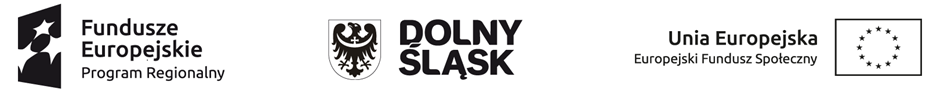 Minimalny wzór szczegółowego harmonogramu udzielania wsparcia w projekcie*Lp.Rodzaj wsparciaData realizacji wsparcia     Godziny w których  wsparcie jest realizowane (od … do….)Dokładny adres realizacji wsparcia 1Wsparcie pracownika socjalnego IŚR30 listopada 202015.30-18.30ul. pl. Macieja 5, Wrocław2Wsparcie pracownika socjalnego IŚR2 grudnia  202015.30-18.30ul. pl. Macieja 5, Wrocław3Wsparcie pracownika socjalnego IŚR4 grudnia 202015.30-18.30ul. pl. Macieja 5, Wrocław4Wsparcie pracownika socjalnego IŚR5 grudnia 20209.00 – 18.00ul. pl. Macieja 5, Wrocław7Wsparcie pracownika socjalnego IŚR8 grudnia 202015.30-18.30ul. pl. Macieja 5, Wrocław8Wsparcie pracownika socjalnego IŚR10 grudnia 202015.30-18.30ul. pl. Macieja 5, Wrocław9Wsparcie pracownika socjalnego IŚR12 grudnia 202012—18.00ul. pl. Macieja 5, Wrocław10Wsparcie pracownika socjalnego IŚR14 grudnia 202015.30-18.30ul. pl. Macieja 5, Wrocław